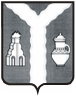 Кировская районная администрация(исполнительно-распорядительный орган)муниципального района“Город Киров и Кировский  район”ПОСТАНОВЛЕНИЕ 29 декабря 2023г                                                                                                         № 1701  В соответствии с частями 1.4, 1.5 статьи 52 Градостроительного кодекса Российской Федерации, постановлением Правительства Калужской области от 19.09.2023  № 661 «Об исполнительной документации объектов капитального строительства», ст. 5, ст. 25 Устава муниципального образования «Городское поселение  «Город Киров» и в целях надлежащего ведения и использования исполнительной документации при строительстве, реконструкции, капитальном ремонте объектов капитального строительства за счет средств бюджета городского поселения «Город Киров»  Кировская районная администрация ПОСТАНОВЛЯЕТ:1. Муниципальным  заказчикам муниципального образования «Городское поселение  «Город Киров»:  1.1. Провести комплекс организационно-технических мероприятий по подготовке к ведению исполнительной документации в электронном виде согласно требованиям приказа Министерства строительства и жилищно-коммунального хозяйства Российской Федерации от 16.05.2023  № 344/пр «Об утверждении состава и порядка ведения исполнительной документации при строительстве, реконструкции, капитальном ремонте объектов капитального строительства».1.2.  При строительстве, реконструкции, капитальном ремонте объектов капитального строительства, финансируемых с привлечением средств местных бюджетов, обеспечить формирование и ведение исполнительной документации в электронном виде с включением в контракт (договор), предусматривающий проведение работ по строительству, реконструкции, капитальному ремонту объектов капитального строительства, обязательства подрядчика (исполнителя) по формированию и ведению исполнительной документации в соответствии с требованиями приказа Министерства строительства и жилищно-коммунального хозяйства Российской Федерации от 16.05.2023 № 344/пр «Об утверждении состава и порядка ведения исполнительной документации при строительстве, реконструкции, капитальном ремонте объектов капитального строительства».2. Контроль за исполнением настоящего постановления возложить на заместителя Главы администрации – заведующего отделом капитального строительства Удалову Т.А.3. Настоящее постановление вступает в силу с момента подписания и подлежит размещению на официальном сайте муниципального района «Город Киров и Кировский район».Глава Кировскойрайонной администрации                                                                          И.Н. ФеденковОб исполнительной документации объектов капитального строительства на территории муниципального образования «Городское поселение  «Город Киров»